Sonidos notas musicales Escucha con atención los sonidos que te presentamos a continuación, marca la alternativa correcta a la nota musical que corresponda. 



2. Escucha cada audio cuantas veces necesites, y luego abajo, indica el número del ejercicio que corresponde a lo que estás escuchando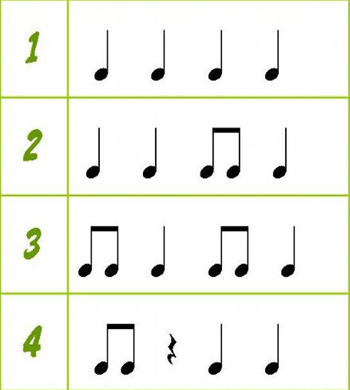 SonidoNota musical: marca la nota que corresponda al sonidoNota musical: marca la nota que corresponda al sonidoNota musical: marca la nota que corresponda al sonido1)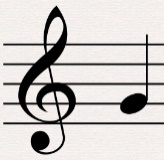 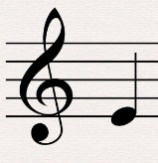 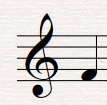 2)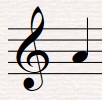 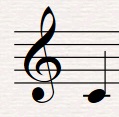 3)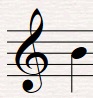 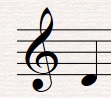 4)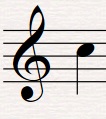 